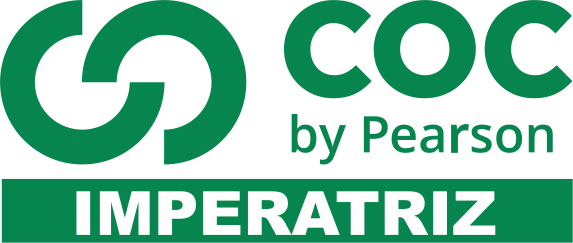 Read the texts below and answer the questions in Portuguese according to them. (Respond em português com base nos textos)       Some people like to tell stories about the Scots and their so-called love of money.       In fact the people of  are friendly and generous. There are mean people in every country. And of course  is no exception.       Take Archie MacDonald for example…ARCHIE’S MISTAKE       Archie MacDonald is a typical Scotsman. Archie’s favorite drink is whisky, on special occasions he wears a kilt, and he likes to play the bagpipes. He is married and has four children. The boys’ names are Jock and Robin, the girls’ names are Mary and Margaret. The MacDonald’s house is near ’s beautiful capital.       Archie MacDonald hates to spend his money. In Archie’s case this love of money is something very special, as Archie’s money is never exactly his. You see, Archie’s occupation is rather unusual – he is a thief.       One day, Archie decided to rob Asprey’s, a famous jeweler’s in . Archie’s plan was very simple: he just threw a brick at the shopping window one rainy night and stole all the jewels in it: gold watches, pearl necklaces, silver coins, everything.     The police immediately started to look for the thief. They didn’t have to go far. They caught Archie the next morning, in front of the jeweler’s, when he came back to recover his brick.1. O Archie MacDonald é Inglês?______________________________________________________________________ 2. Qual a bebida favorita de Archie?______________________________________________________________________  3. Quem são  Mary e Margaret?______________________________________________________________________ 4. O que é Edinburgh?______________________________________________________________________ 5. Onde é a casa de MacDonald?______________________________________________________________________       The age of science had its highest American exponent in Thomas Alva Edison. One of the most popular inventors of all time.        But when Edison was a boy he was considered stupid. Once his teacher said that young Tom was the worst student in her class. Edison decided to prove that the teacher was wrong. He did that exactly 1,093 times.THE TEACHER WAS WRONG       Thomas Edison was one of the most important American inventors. He produced 1,093 different inventions! Some of them were more practical and more famous than others: the phonograph (or record player), synthetic rubber, an electric motor, equipment for telephones, and his greatest invention , the incandescent lamp.      Edison had the genius to apply scientific principles to solve practical problems. He was a tireless worker, and modesty was one of his best qualities. “I am not a genius,” he often said. “Genius is one per cent inspiration and ninety-nine per cent perspiration,” he added, in a clear reference to the fact that he always had to work very hard to be successful.       But when Edison was 7 he didn’t like school very much. The other boys in his class were brighter than Tom. They were also cleaner and tidier than he was. There is a story, however, that shows young Tom’s great intelligence. Tom often went to school with dirty hands and face. Once the teacher looked at him and said, “Tom , show mw your hand.” He spat on his hand, rubbed it on the seat of his trousers, then showed it. The teacher looked at Tom’s hand with a sad face. “Tom, if you can find another hand in the room dirtier than this one, I won’t punish you.”       Tom immediately showed her his other hand.06. Quem foi Thomas  Thomas Alva Edison?____________________________________________________________________________________________________________________________________________________________________________________________07. Quando  Edison foi considerado estúpido?______________________________________________________________________________________________ ______________________________________________________________________________________________ 08. Como Edison provou que a professor estava errada?______________________________________________________________________________________________ ______________________________________________________________________________________________ 09. What was Edison’s greatest invention?______________________________________________________________________________________________ ______________________________________________________________________________________________ 10. Edison era um aluno brilhante quando ele tinha sete anos? Explique:______________________________________________________________________________________________ What is trans fat?       Trans fat is a specific type of fat formed when liquid oils are transformed in solid fats, like margarine. A small quantity of trans fat is naturally present in food and is not harmful. The problem is that people are eating much more than they should.       This type of fat raises low-density lipoprotein (LDL or “bad” cholesterol) that increases your risk of heart disease. Margarines, crackers, candies, cookies, snack foods, fried foods, and mainly processed foods contain trans fat. To make trans fat, hydrogen is added to vegetable oil – in a process called hydrogenation. Hydrogenation increases the shelf life and flavor stability of foods.VOCABULARY:flavor- sabor          harmful- perigosa         disease- doença           increase- aumenta               raise- elevashelf life- prazo de validade              snack- lanche               called- chamado               low- baixo(a)11. O que é  Trans fat?____________________________________________________________________________________ ____________________________________________________________________________________ ____________________________________________________________________________________ 12. O que é LDL?____________________________________________________________________________________13. Quais tipos de alimentos contêm Trans fat?____________________________________________________________________________________Climate Change       The burning of coal, oil and natural gas, as well as deforestation and various agricultural and industrial practices, are altering the composition of the atmosphere and contributing to climate change. These human activities cause greater concentrations of particles and greenhouse gases in the atmosphere. Increased concentration of carbon dioxide and methane have a heating effect.Answer in Portuguese according to the text: (Responda em português de acordo com o texto)14. What human activities are contributing to climate change?___________________________________________________________________________________ ___________________________________________________________________________________ 15. Which greenhouse gases are the main factors causing climate change?___________________________________________________________________________________ ___________________________________________________________________________________                                                             BIODIVERSITY       Biodiversity is the sum of all species on the planet. Some of these species contain important substances that treat several diseases. The most relevant thing about biodiversity is that the rich North needs it and the poor South has it.       One of the ways to promote a sustainable development is to pay the poor nations to save the forests that they steel have. Resources can be extracted but not exhausted. Thus, the environment can be preserved.       The Earth belongs to all mankind. Everybody needs to help in the protection of the planet. And there is much to do. We have to fight pollution in all its forms to avoid acid rain, greenhouse effect, and the death of species, rivers, lakes and seas.VOCABULARY:Sum- totality         disease- doença         ways- manners          development- desenvolvimento             Thus- assim                                    environment- natural conditions                 to belong- pertencer                Mankind- the human race                       to avoid- evitarResponda em português de acordo com o texto:15. O que é biodiversidade?_____________________________________________________________________________________________ _____________________________________________________________________________________________ 16..Cite três consequências da poluição mencionadas no texto.    _____________________________________________________________________________________________ _____________________________________________________________________________________________ LIVING ABROADOver two million Brazilians live abroad. That’s one in every hundred Brazilians! More than 350,000 live in the US, and there are between 200,000 and 300,000 who live in the UK. The most popular destinations are New York and Florida. In the UK, it’s London.In a recent survey, 25% of young people aged between 18 and 25 said they would like to move to another country. We spoke to two teenagers who have moved to a foreign country about their experiences of living abroad.Ana Lucia (18)My dad worked for an American bank in Belo Horizonte. They offered him a job in Orlando, but he wasn’t sure what to do. Eventually my mom persuaded him, to take it. I used to think Florida was full of swamps and alligators, and everyone went to Disney World. Now, two years later, I still haven’t seen  an alligator, and I haven’t been to Disney World! There are a lot of tourists who come here all year round, which is a bit different from Belo Horizonte.I’ve got a lot of friends here and we go to the beach a lot, so I’ve learned to dive, which is incredible. I do miss a few things, like some TV shows and my grandparents. But they have visited us twice. I stay in touch with old friends using instant messaging and email. We can even talk for free using the internet!It’s a small world, really!Sergio (17)My parents are Brazilian. They moved to the UK 25 years ago. They met at a language school in London where they were both studying English.Although I was born in London, I feel Brazilian. I speak English at school, but I always speak Portuguese at home.My brother and I go to school near where we live. It’s very multicultural. There are students from 12 different countries who speak 27 different languages! My brother and I love soccer, and we play for the school team. We want to play for the London Brazilian Football Club (over here, they call soccer “football”) one day. We all miss our family in Brazil. We go back home every summer, and our relatives try to visit us here once a year.17.Qual o  número de brasileiros que moram nos Estados Unidos?______________________________________________________________________________________________ 18. Por que o pai de Ana Lúcia aceitou o trabalho?______________________________________________________________________________________________  19. Como Ana Lúcia descreve  Orlando?______________________________________________________________________________________________  ______________________________________________________________________________________________ ______________________________________________________________________________________________ 20. When did Sergio’s parents move to London?______________________________________________________________________________________________  Cesar Augusto Cielo Filho (born on January 10, 1987, in Santa Bárbara d’Oeste, São Paulo, Brazil) is the most successful Brazilian swimmer in history.He has obtained two Olympic medals, two World Acquatics Championships gold medals, and has broken a world record. His gold medal at the 2008 Olympics, in the 50m freestyle competition, is Brazil’s sole Olympic gold in swimming to date.Cielo began his career at small swimming clubs in his native town. At the age of 16, he transferred to Esporte Clube Pinheiros, in São Paulo.In 2006, he received a scholarship from Auburn University, in The United States, where he competed for the swimming and diving team. Cielo is sponsored by Clube de Regatas Flamengo, Avanço, Embratel, and Correios. He represents Flamengo in Brazilian competitions.                                                                                        Based on www.facebook.com;<http://auburntigers.cstv.com                                                                                                                                                        Accessed on October 26, 201021. When was Cielo born?      ______________________________________________________________________________________       ______________________________________________________________________________________  22. What did he do in 2008?      ______________________________________________________________________________________       ______________________________________________________________________________________ VOCABULARY:What- qual       why- por que        how- como       when- quandoMark the correct option for the questions below.23. Mark the alternative that completes the dialog below.Bob: Do you want ___ soda, Susie?
Susie: No, I don’t want ___ soda.Bob: Would you like ___ cake?Susie: Yes, please. Can you give me ___ Juice?a) some – some – some – someb) some – any – some – some c) any – some – any – any d) any – any –some – some e) some – some – any – any  24. Joe ___ in his bedroom when his mother ___ home.a) slept – was arriving b) was sleeping – was arriving c) was sleeping – arrived d) will sleep – arrived e) sleeps – called 25. Mark the correct alternative for the question below.Philip hurt ___ while he was playing soccer.a) he b) myselfc) shed) himselfe) itself26. Complete the sentences with the correct form of the verbs in parentheses.Use the simple past or past continuous form. 			1. They __were studying     ( study) when the lights ___went out____. (to study) (to go out)2. Sasha _______________________  an e-mail when the computer ________________________ working. (to write) (to stop)3. When the doorbell _______________________ , we ______________________ TV.  (to ring)  (to watch)4. I ___________________________ in the park when I _________________________ over and hurt my leg.  (to run)  (to fall)27. Complete the sentences using the correct reflexive pronouns fromthe box. There is one extra word. 					1. I cut _____________________ when I was cooking.2. Pedro was riding his bike when he fell and hurt ________________________.3. It started raining and Mark and Peter ran to protect _______________________.4. My friend and I really enjoyed ______________ at the party. We had a lot of fun. 28.Choose the correct alternative. 					1. Would you like ____________ water?   (a / some)2. There isn’t ____________ hot dog in the kitchen.  (a / any)3. There are ____________ potato chips for the party.  (any / no)4. There aren’t ____________ cheese in the refrigerator.  (some / any)5. There isn’t _____________ ketchup. (any / no)29. Agree with your friend. Use too or either. 			1. Your friend: I don’t like sashimi. 			You: I don’t like it either .2. Your friend: I don’t watch horror films. 		You: ________________________________.3. Your friend: I usually travel on weekends. 		You: ________________________________.4. Your friend: I love comedies. 				You: ________________________________.5. Your friend: I don’t go to the movies alone. 	              You: ________________________________.30. Underline the correct option.1. If I win the match tomorrow, I (have / will have) a party to celebrate.2. If she (doesn’t / won’t) come, I will leave the city without her.3. Mateus (won’t / doesn’t) pass his exams if he doesn’t study harder.4. Helen (will go / can’t go) to the movies tonight if she buys the tickets online.5. They (might / would) go to Europe if they have a vacation in July.6. If he (changes / will change) school, he might not like it.